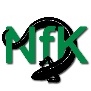 Biologica-SammlungBiologica-Sammlung- B 101 -ObjektSchale der DreikantmuschelSchale der DreikantmuschelWiss. NameDreissena rostriformis bugensisDreissena rostriformis bugensisFundortKöln Langel, Rheinufer Köln Langel, Rheinufer FundsituationSchalen am Ufer, zahlreichSchalen am Ufer, zahlreichWeiteresFlächendeckend vorhandenFlächendeckend vorhandenErwerb am: Durch: 19.01.2021Eigenfund